Journal de Bord
Log Book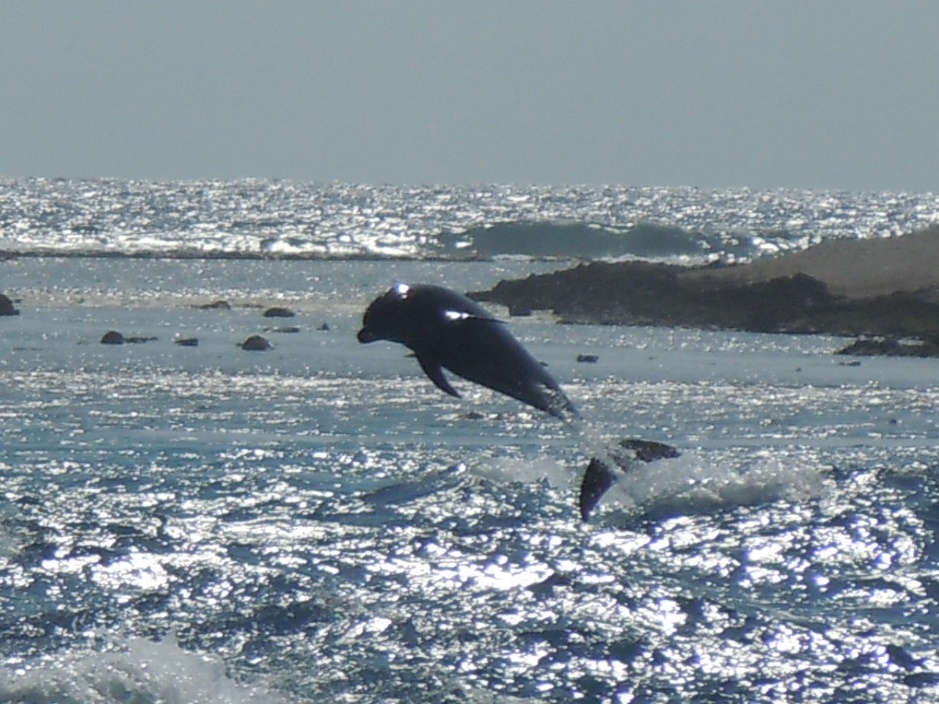 Météo-WeatherMarée/TidesHeures moteur – Engine HoursA faire - Réparations – Courses / To do – Repairs – Shopping listBateau - Equipage – Quarts – Notes / Boat – Crew – Watches - NotesMétéo-WeatherMarée/TidesHeures moteur – Engine HoursA faire - Réparations – Courses / To do – Repairs – Shopping listBateau - Equipage – Quarts – Notes / Boat – Crew – Watches - NotesMétéo-WeatherMarée/TidesHeures moteur – Engine HoursA faire - Réparations – Courses / To do – Repairs – Shopping listBateau - Equipage – Quarts – Notes / Boat – Crew – Watches - NotesMétéo-WeatherMarée/TidesHeures moteur – Engine HoursA faire - Réparations – Courses / To do – Repairs – Shopping listBateau - Equipage – Quarts – Notes / Boat – Crew – Watches - NotesMétéo-WeatherMarée/TidesHeures moteur – Engine HoursA faire - Réparations – Courses / To do – Repairs – Shopping listBateau - Equipage – Quarts – Notes / Boat – Crew – Watches - NotesMétéo-WeatherMarée/TidesHeures moteur – Engine HoursA faire - Réparations – Courses / To do – Repairs – Shopping listBateau - Equipage – Quarts – Notes / Boat – Crew – Watches - NotesMétéo-WeatherMarée/TidesHeures moteur – Engine HoursA faire - Réparations – Courses / To do – Repairs – Shopping listBateau - Equipage – Quarts – Notes / Boat – Crew – Watches - NotesMétéo-WeatherMarée/TidesHeures moteur – Engine HoursA faire - Réparations – Courses / To do – Repairs – Shopping listBateau - Equipage – Quarts – Notes / Boat – Crew – Watches - NotesMétéo-WeatherMarée/TidesHeures moteur – Engine HoursA faire - Réparations – Courses / To do – Repairs – Shopping listBateau - Equipage – Quarts – Notes / Boat – Crew – Watches - NotesMétéo-WeatherMarée/TidesHeures moteur – Engine HoursA faire - Réparations – Courses / To do – Repairs – Shopping listBateau - Equipage – Quarts – Notes / Boat – Crew – Watches - NotesMétéo-WeatherMarée/TidesHeures moteur – Engine HoursA faire - Réparations – Courses / To do – Repairs – Shopping listBateau - Equipage – Quarts – Notes / Boat – Crew – Watches - NotesMétéo-WeatherMarée/TidesHeures moteur – Engine HoursA faire - Réparations – Courses / To do – Repairs – Shopping listBateau - Equipage – Quarts – Notes / Boat – Crew – Watches - NotesMétéo-WeatherMarée/TidesHeures moteur – Engine HoursA faire - Réparations – Courses / To do – Repairs – Shopping listBateau - Equipage – Quarts – Notes / Boat – Crew – Watches - NotesMétéo-WeatherMarée/TidesHeures moteur – Engine HoursA faire - Réparations – Courses / To do – Repairs – Shopping listBateau - Equipage – Quarts – Notes / Boat – Crew – Watches - NotesMétéo-WeatherMarée/TidesHeures moteur – Engine HoursA faire - Réparations – Courses / To do – Repairs – Shopping listBateau - Equipage – Quarts – Notes / Boat – Crew – Watches - NotesMétéo-WeatherMarée/TidesHeures moteur – Engine HoursA faire - Réparations – Courses / To do – Repairs – Shopping listBateau - Equipage – Quarts – Notes / Boat – Crew – Watches - NotesMétéo-WeatherMarée/TidesHeures moteur – Engine HoursA faire - Réparations – Courses / To do – Repairs – Shopping listBateau - Equipage – Quarts – Notes / Boat – Crew – Watches - NotesMétéo-WeatherMarée/TidesHeures moteur – Engine HoursA faire - Réparations – Courses / To do – Repairs – Shopping listBateau - Equipage – Quarts – Notes / Boat – Crew – Watches - NotesMétéo-WeatherMarée/TidesHeures moteur – Engine HoursA faire - Réparations – Courses / To do – Repairs – Shopping listBateau - Equipage – Quarts – Notes / Boat – Crew – Watches - NotesMétéo-WeatherMarée/TidesHeures moteur – Engine HoursA faire - Réparations – Courses / To do – Repairs – Shopping listBateau - Equipage – Quarts – Notes / Boat – Crew – Watches - NotesMétéo-WeatherMarée/TidesHeures moteur – Engine HoursA faire - Réparations – Courses / To do – Repairs – Shopping listBateau - Equipage – Quarts – Notes / Boat – Crew – Watches - NotesMétéo-WeatherMarée/TidesHeures moteur – Engine HoursA faire - Réparations – Courses / To do – Repairs – Shopping listBateau - Equipage – Quarts – Notes / Boat – Crew – Watches - NotesCourses – Dépenses - ExpensesOrdonnance RS 747.321.71Le livre de bord doit être tenu quotidiennement par le conducteur du bateau et doit contenir les informations suivantes: données du bateau selon certificat de pavillon;entrées et sorties de ports (lieu et date);noms, adresse et nationalité du conducteur du bateau;date, lieu et autorité d'établissement du certificat de conduite en mer, type et numéro de ce certificat;nom, adresse et nationalité des autres personnes à bord, fonctions qu'elles exercent à bord, ports d'embarquement et de débarquement (lieu et date);plan des quarts;rapports de mer (météo, vents, caps et corrections, loch, voilure, heures au moteur et indication, à intervalles réguliers, de la route suivie et de la position estimée du bateau);observations ou événements importants tels qu'accidents, avaries etc.Le livre de bord doit porter la signature du conducteur du bateauDate Bateau/BoatImmatriculation/ID/MMSISkipperSecondDateDeAHeureZoneOrigineJournée/TodayNuit/NightDemain/TomorrowJournée/TodayNuit/NightDemain/TomorrowJournée/TodayNuit/NightDemain/TomorrowRefCorLocalRefCorLocalRefCorLocalHrHtJournéeHoro DépHoro ArrhhmmhhmmBaroBaroVentVentCCCCVitVitLogLogVoilesVoilesPos/NotesPos/NotesDateDateDateDateDateDateDeDeDeDeDeDeAAAAAAAAHeureZoneOrigineJournée/TodayNuit/NightDemain/TomorrowJournée/TodayNuit/NightDemain/TomorrowJournée/TodayNuit/NightDemain/TomorrowRefCorLocalRefCorLocalRefCorLocalHrHtJournéeHoro DépHoro ArrhhmmhhmmBaroBaroVentVentCCCCVitVitLogLogVoilesVoilesPos/NotesPos/NotesDateDateDateDateDateDateDeDeDeDeDeDeAAAAAAAAHeureZoneOrigineJournée/TodayNuit/NightDemain/TomorrowJournée/TodayNuit/NightDemain/TomorrowJournée/TodayNuit/NightDemain/TomorrowRefCorLocalRefCorLocalRefCorLocalHrHtJournéeHoro DépHoro ArrhhmmhhmmBaroBaroVentVentCCCCVitVitLogLogVoilesVoilesPos/NotesPos/NotesDateDateDateDateDateDateDeDeDeDeDeDeAAAAAAAAHeureZoneOrigineJournée/TodayNuit/NightDemain/TomorrowJournée/TodayNuit/NightDemain/TomorrowJournée/TodayNuit/NightDemain/TomorrowRefCorLocalRefCorLocalRefCorLocalHrHtJournéeHoro DépHoro ArrhhmmhhmmBaroBaroVentVentCCCCVitVitLogLogVoilesVoilesPos/NotesPos/NotesDateDateDateDateDateDateDeDeDeDeDeDeAAAAAAAAHeureZoneOrigineJournée/TodayNuit/NightDemain/TomorrowJournée/TodayNuit/NightDemain/TomorrowJournée/TodayNuit/NightDemain/TomorrowRefCorLocalRefCorLocalRefCorLocalHrHtJournéeHoro DépHoro ArrhhmmhhmmBaroBaroVentVentCCCCVitVitLogLogVoilesVoilesPos/NotesPos/NotesDateDateDateDateDateDateDeDeDeDeDeDeAAAAAAAAHeureZoneOrigineJournée/TodayNuit/NightDemain/TomorrowJournée/TodayNuit/NightDemain/TomorrowJournée/TodayNuit/NightDemain/TomorrowRefCorLocalRefCorLocalRefCorLocalHrHtJournéeHoro DépHoro ArrhhmmhhmmBaroBaroVentVentCCCCVitVitLogLogVoilesVoilesPos/NotesPos/NotesDateDateDateDateDateDateDeDeDeDeDeDeAAAAAAAAHeureZoneOrigineJournée/TodayNuit/NightDemain/TomorrowJournée/TodayNuit/NightDemain/TomorrowJournée/TodayNuit/NightDemain/TomorrowRefCorLocalRefCorLocalRefCorLocalHrHtJournéeHoro DépHoro ArrhhmmhhmmBaroBaroVentVentCCCCVitVitLogLogVoilesVoilesPos/NotesPos/NotesDateDateDateDateDateDateDeDeDeDeDeDeAAAAAAAAHeureZoneOrigineJournée/TodayNuit/NightDemain/TomorrowJournée/TodayNuit/NightDemain/TomorrowJournée/TodayNuit/NightDemain/TomorrowRefCorLocalRefCorLocalRefCorLocalHrHtJournéeHoro DépHoro ArrhhmmhhmmBaroBaroVentVentCCCCVitVitLogLogVoilesVoilesPos/NotesPos/NotesDateDateDateDateDateDateDeDeDeDeDeDeAAAAAAAAHeureZoneOrigineJournée/TodayNuit/NightDemain/TomorrowJournée/TodayNuit/NightDemain/TomorrowJournée/TodayNuit/NightDemain/TomorrowRefCorLocalRefCorLocalRefCorLocalHrHtJournéeHoro DépHoro ArrhhmmhhmmBaroBaroVentVentCCCCVitVitLogLogVoilesVoilesPos/NotesPos/NotesDateDateDateDateDateDateDeDeDeDeDeDeAAAAAAAAHeureZoneOrigineJournée/TodayNuit/NightDemain/TomorrowJournée/TodayNuit/NightDemain/TomorrowJournée/TodayNuit/NightDemain/TomorrowRefCorLocalRefCorLocalRefCorLocalHrHtJournéeHoro DépHoro ArrhhmmhhmmBaroBaroVentVentCCCCVitVitLogLogVoilesVoilesPos/NotesPos/NotesDateDateDateDateDateDateDeDeDeDeDeDeAAAAAAAAHeureZoneOrigineJournée/TodayNuit/NightDemain/TomorrowJournée/TodayNuit/NightDemain/TomorrowJournée/TodayNuit/NightDemain/TomorrowRefCorLocalRefCorLocalRefCorLocalHrHtJournéeHoro DépHoro ArrhhmmhhmmBaroBaroVentVentCCCCVitVitLogLogVoilesVoilesPos/NotesPos/NotesDateDateDateDateDateDateDeDeDeDeDeDeAAAAAAAAHeureZoneOrigineJournée/TodayNuit/NightDemain/TomorrowJournée/TodayNuit/NightDemain/TomorrowJournée/TodayNuit/NightDemain/TomorrowRefCorLocalRefCorLocalRefCorLocalHrHtJournéeHoro DépHoro ArrhhmmhhmmBaroBaroVentVentCCCCVitVitLogLogVoilesVoilesPos/NotesPos/NotesDateDateDateDateDateDateDeDeDeDeDeDeAAAAAAAAHeureZoneOrigineJournée/TodayNuit/NightDemain/TomorrowJournée/TodayNuit/NightDemain/TomorrowJournée/TodayNuit/NightDemain/TomorrowRefCorLocalRefCorLocalRefCorLocalHrHtJournéeHoro DépHoro ArrhhmmhhmmBaroBaroVentVentCCCCVitVitLogLogVoilesVoilesPos/NotesPos/NotesDateDateDateDateDateDateDeDeDeDeDeDeAAAAAAAAHeureZoneOrigineJournée/TodayNuit/NightDemain/TomorrowJournée/TodayNuit/NightDemain/TomorrowJournée/TodayNuit/NightDemain/TomorrowRefCorLocalRefCorLocalRefCorLocalHrHtJournéeHoro DépHoro ArrhhmmhhmmBaroBaroVentVentCCCCVitVitLogLogVoilesVoilesPos/NotesPos/NotesDateDateDateDateDateDateDeDeDeDeDeDeAAAAAAAAHeureZoneOrigineJournée/TodayNuit/NightDemain/TomorrowJournée/TodayNuit/NightDemain/TomorrowJournée/TodayNuit/NightDemain/TomorrowRefCorLocalRefCorLocalRefCorLocalHrHtJournéeHoro DépHoro ArrhhmmhhmmBaroBaroVentVentCCCCVitVitLogLogVoilesVoilesPos/NotesPos/NotesDateDateDateDateDateDateDeDeDeDeDeDeAAAAAAAAHeureZoneOrigineJournée/TodayNuit/NightDemain/TomorrowJournée/TodayNuit/NightDemain/TomorrowJournée/TodayNuit/NightDemain/TomorrowRefCorLocalRefCorLocalRefCorLocalHrHtJournéeHoro DépHoro ArrhhmmhhmmBaroBaroVentVentCCCCVitVitLogLogVoilesVoilesPos/NotesPos/NotesDateDateDateDateDateDateDeDeDeDeDeDeAAAAAAAAHeureZoneOrigineJournée/TodayNuit/NightDemain/TomorrowJournée/TodayNuit/NightDemain/TomorrowJournée/TodayNuit/NightDemain/TomorrowRefCorLocalRefCorLocalRefCorLocalHrHtJournéeHoro DépHoro ArrhhmmhhmmBaroBaroVentVentCCCCVitVitLogLogVoilesVoilesPos/NotesPos/NotesDateDateDateDateDateDateDeDeDeDeDeDeAAAAAAAAHeureZoneOrigineJournée/TodayNuit/NightDemain/TomorrowJournée/TodayNuit/NightDemain/TomorrowJournée/TodayNuit/NightDemain/TomorrowRefCorLocalRefCorLocalRefCorLocalHrHtJournéeHoro DépHoro ArrhhmmhhmmBaroBaroVentVentCCCCVitVitLogLogVoilesVoilesPos/NotesPos/NotesDateDateDateDateDateDateDeDeDeDeDeDeAAAAAAAAHeureZoneOrigineJournée/TodayNuit/NightDemain/TomorrowJournée/TodayNuit/NightDemain/TomorrowJournée/TodayNuit/NightDemain/TomorrowRefCorLocalRefCorLocalRefCorLocalHrHtJournéeHoro DépHoro ArrhhmmhhmmBaroBaroVentVentCCCCVitVitLogLogVoilesVoilesPos/NotesPos/NotesDateDateDateDateDateDateDeDeDeDeDeDeAAAAAAAAHeureZoneOrigineJournée/TodayNuit/NightDemain/TomorrowJournée/TodayNuit/NightDemain/TomorrowJournée/TodayNuit/NightDemain/TomorrowRefCorLocalRefCorLocalRefCorLocalHrHtJournéeHoro DépHoro ArrhhmmhhmmBaroBaroVentVentCCCCVitVitLogLogVoilesVoilesPos/NotesPos/NotesDateDateDateDateDateDateDeDeDeDeDeDeAAAAAAAAHeureZoneOrigineJournée/TodayNuit/NightDemain/TomorrowJournée/TodayNuit/NightDemain/TomorrowJournée/TodayNuit/NightDemain/TomorrowRefCorLocalRefCorLocalRefCorLocalHrHtJournéeHoro DépHoro ArrhhmmhhmmBaroBaroVentVentCCCCVitVitLogLogVoilesVoilesPos/NotesPos/NotesDateDateDateDateDateDateDeDeDeDeDeDeAAAAAAAAHeureZoneOrigineJournée/TodayNuit/NightDemain/TomorrowJournée/TodayNuit/NightDemain/TomorrowJournée/TodayNuit/NightDemain/TomorrowRefCorLocalRefCorLocalRefCorLocalHrHtJournéeHoro DépHoro ArrhhmmBaroVentCCVitLogVoilesPos/NotesDateQuiDev.€Notes